October 22, 2020Docket No. R-2019-3015162Utility Code: 123100Paul J. SzykmanUGI Utilities, Inc.1 UGI DriveDenver, PA  17517Re: UGI Utilities, Inc. – Gas Division       Supplement No. 14 to UGI Gas – Pa. P.U.C. No. 7 and 7S Dear Mr. Szykman:	By Order entered October 8, 2020, the Commission authorized UGI Utilities, Inc. – Gas Division (UGI or the Company) to file the tariff supplement attached to the Unopposed Settlement of All Issues as Appendix A in the above docketed rate investigation, designed to produce an annual distribution rate revenue increase of $20 million.  On October 9, 2020, the Company filed Supplement No. 14 to UGI Gas – Pa. P.U.C. No. 7 and 7S to become effective October 10, 2020, along with detailed Proof of Revenue calculations, in compliance with the Order.  	Commission Staff has reviewed the tariff revisions and found that suspension or further investigation does not appear warranted at this time.  Therefore, in accordance with 52 Pa. Code Chapter 53, Supplement No. 14 to UGI Gas – Pa. P.U.C. No. 7 and 7S is effective by operation of law as of the effective date contained on each page of the supplement.  However, this is without prejudice to any formal complaints timely filed against said tariff revisions.	If you have any questions in this matter, please contact Marissa Boyle, Bureau of Technical Utility Services, at maboyle@pa.gov.						Sincerely,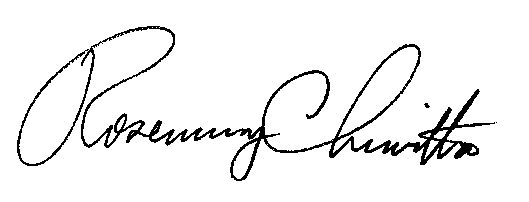 	Rosemary Chiavetta	Secretary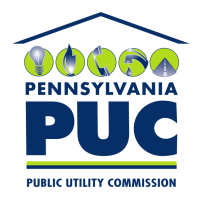 COMMONWEALTH OF PENNSYLVANIAPENNSYLVANIA PUBLIC UTILITY COMMISSION400 NORTH STREET, HARRISBURG, PA  17120IN REPLY PLEASE REFER TO OUR FILE